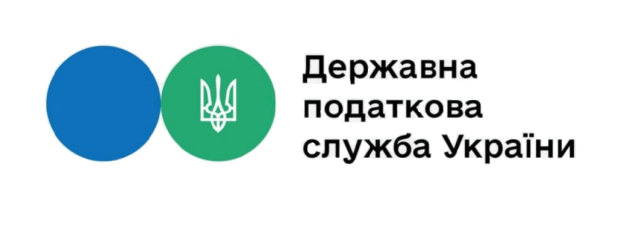 ЗВІТ
 про роботу зі зверненнями громадян, які надійшли до Державної податкової служби України та її територіальних органів за 2022 рік          146 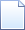 17 700 звернень від 19 006 громадян